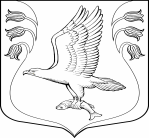 Администрациямуниципального образования«Кузёмкинское сельское поселение»Кингисеппского муниципального районаЛенинградской областиПО С Т А Н О В Л Е Н И Е04.03.2022 года № 44«О внесении изменений и дополнений в                                                                                  постановление администрации от 20.01.2022 года                                                                                  №8  «Об утверждении  административного регламента по предоставлению муниципальной услуги  «Выдача разрешений на захоронение (перезахоронение) и подзахоронение на гражданских кладбищах муниципального образования «Кузёмкинское сельское поселение» Кингисеппского муниципального района  Ленинградской области»        В связи с приведением административного  регламента  по предоставлению муниципальной услуги  «Выдача разрешений на захоронение (перезахоронение) и подзахоронение на гражданских кладбищах муниципального образования «Кузёмкинское сельское поселение» Кингисеппского муниципального района  Ленинградской области», администрация МО «Кузёмкинское сельское поселение»: ПОСТАНОВЛЯЕТ:     1.Внести изменения и дополнения в постановление администрации от 20.01.2022 года   №8 «Об утверждении  административного регламента по предоставлению муниципальной услуги  «Выдача разрешений на захоронение (перезахоронение) и подзахоронение на гражданских кладбищах муниципального образования «Кузёмкинское сельское поселение» Кингисеппского муниципального района  Ленинградской области», а именно Приложение административного  регламента дополнить Приложением № 5 к Административному регламенту.2.Опубликовать настоящее постановление в средствах массовой информации и на официальном сайте администрации.3.Контроль за исполнением настоящего постановления оставляю за собой.Глава администрации МО «Кузёмкинское сельское поселение»                                                   В.П. КулагинПриложение № 5к Административному регламенту РАЗРЕШЕНИЕ/ОТКАЗ НА ЗАХОРОНЕНИЕ (ПОДЗАХОРОНЕНИЕ, ПЕРЕЗАХОРОНЕНИЕ) НА КЛАДБИЩАХ Разрешить/отказать захоронение (подзахоронение, перезахоронение) ___________________________________________________________________________________________________________                         (фамилия, имя, отчество умершего)Дата смерти _________________, на кладбище ___________________________________________                                                (наименование кладбища)___________________________________________________________________________________              (дата, время, место захоронение (подзахоронение, перезахоронение)   Ф.И.О. лица, ответственного за захоронение___________________________________________________________________________________Глава администрации								Ф.И.О.									(подпись)М.П.									    «__»_______________20__ г.